長平之戰背景長平之戰前形勢圖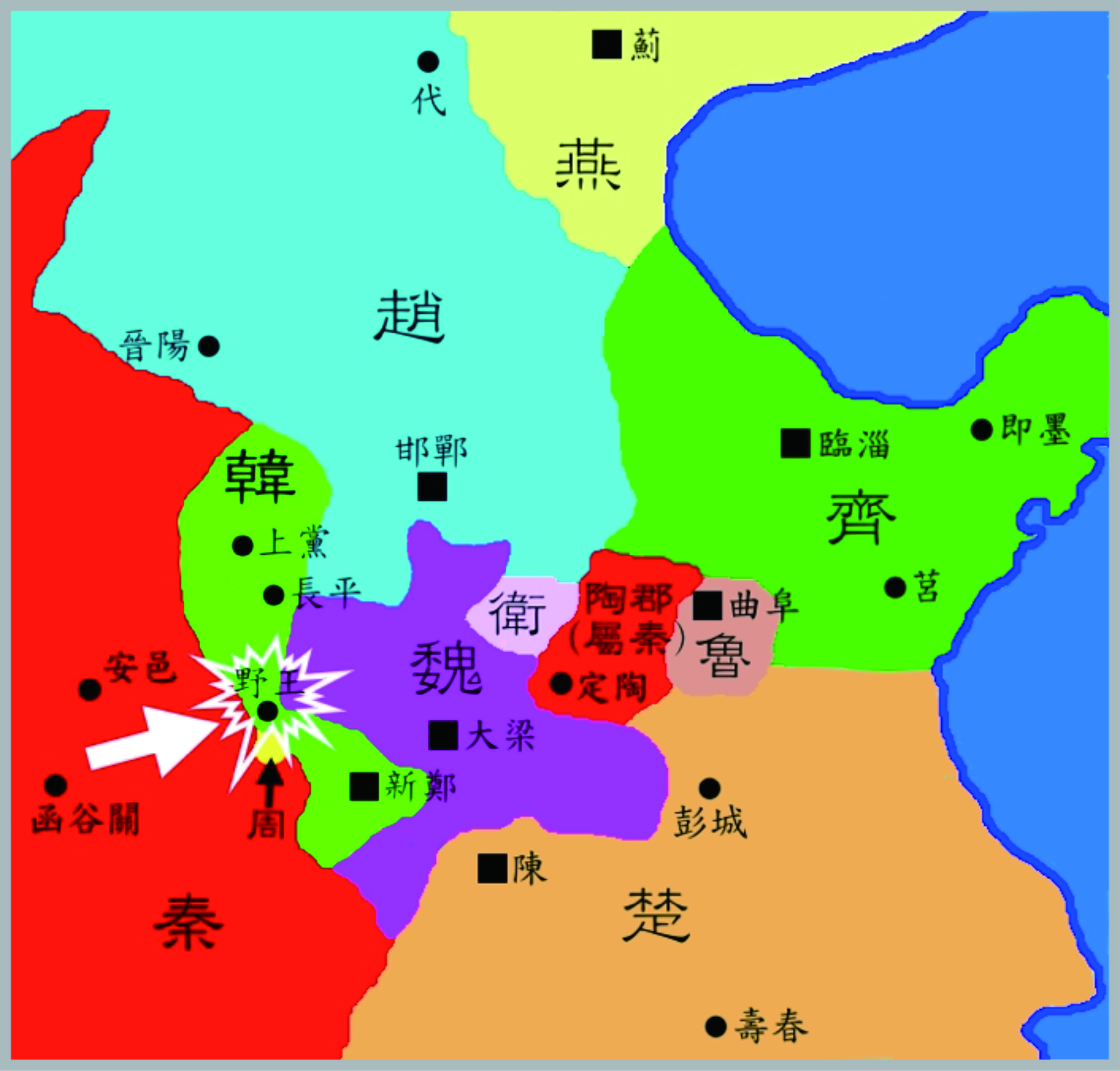 II.	雙方主帥比較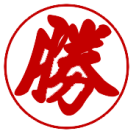 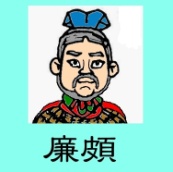 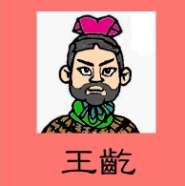 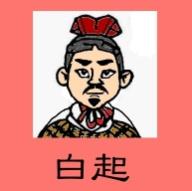 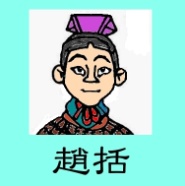 III.	秦國的兵種及裝備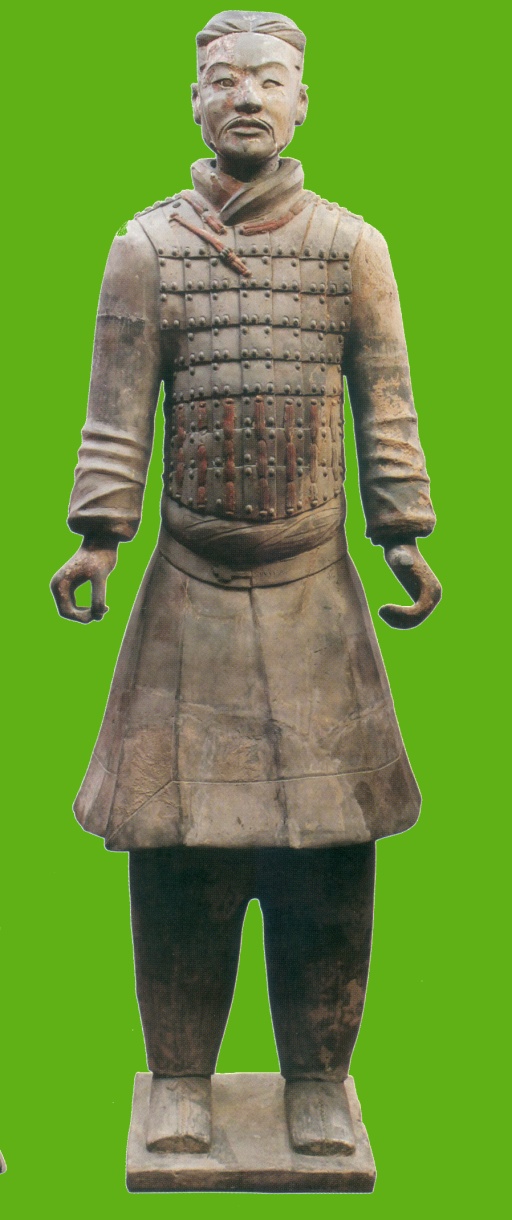 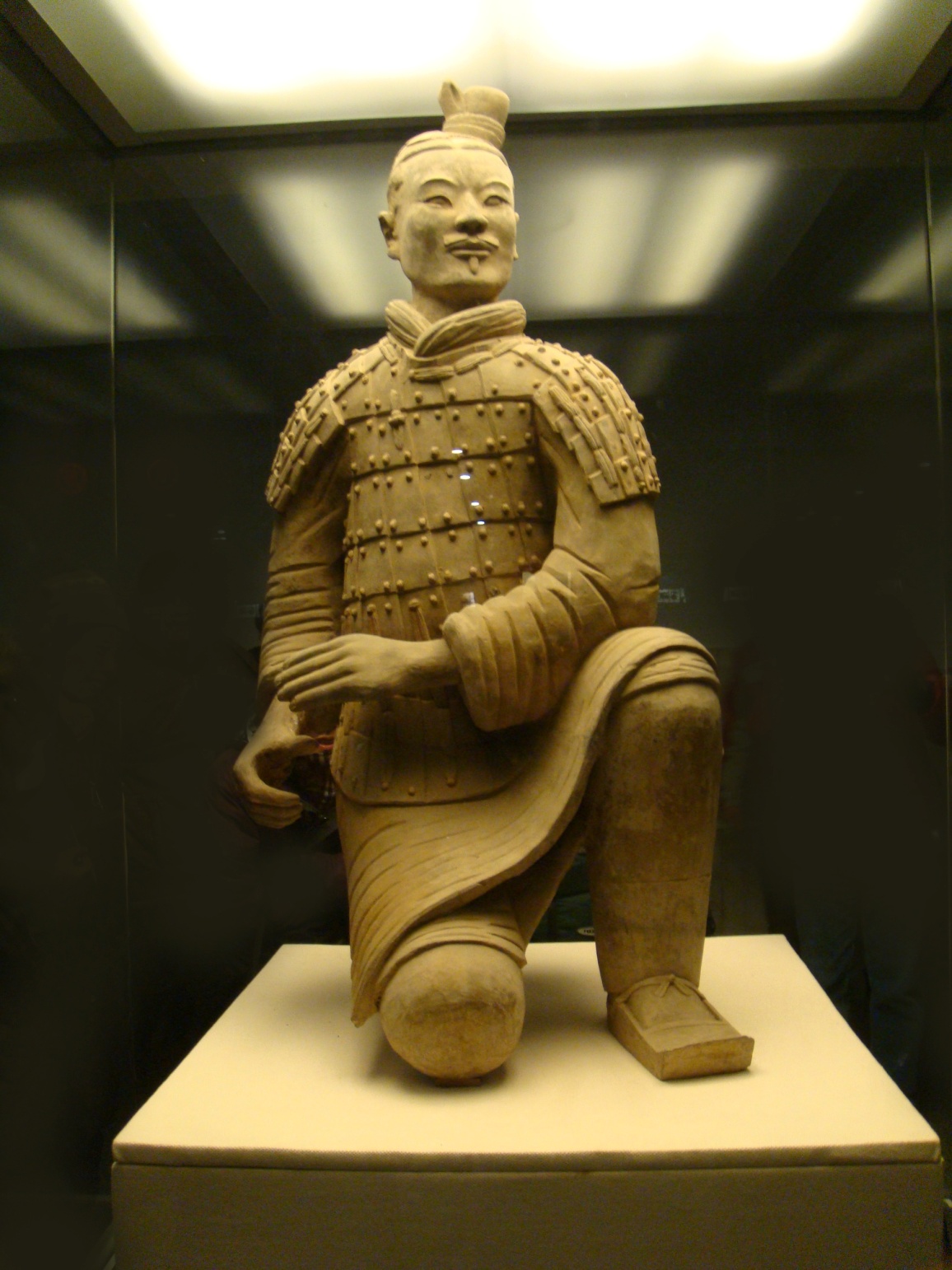 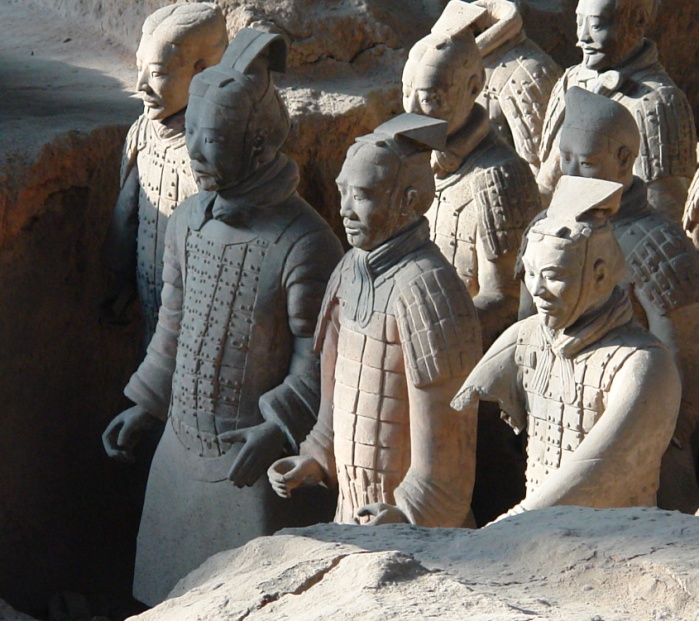 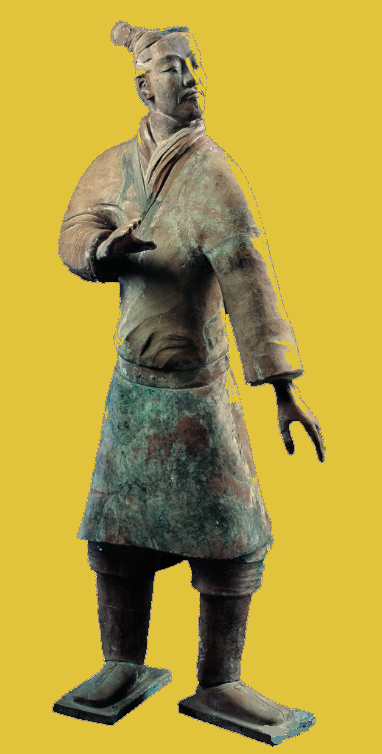 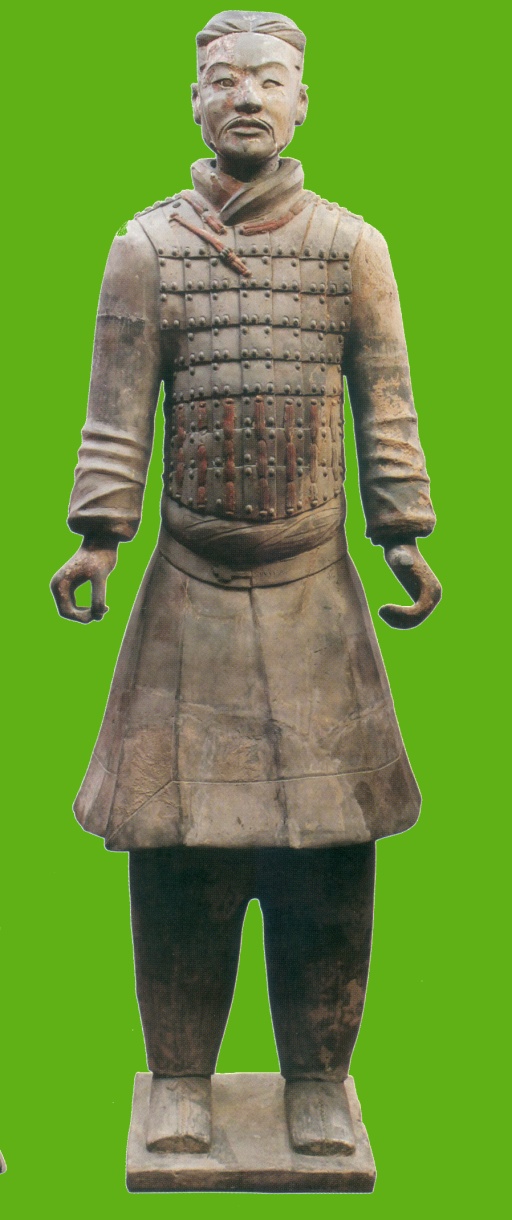 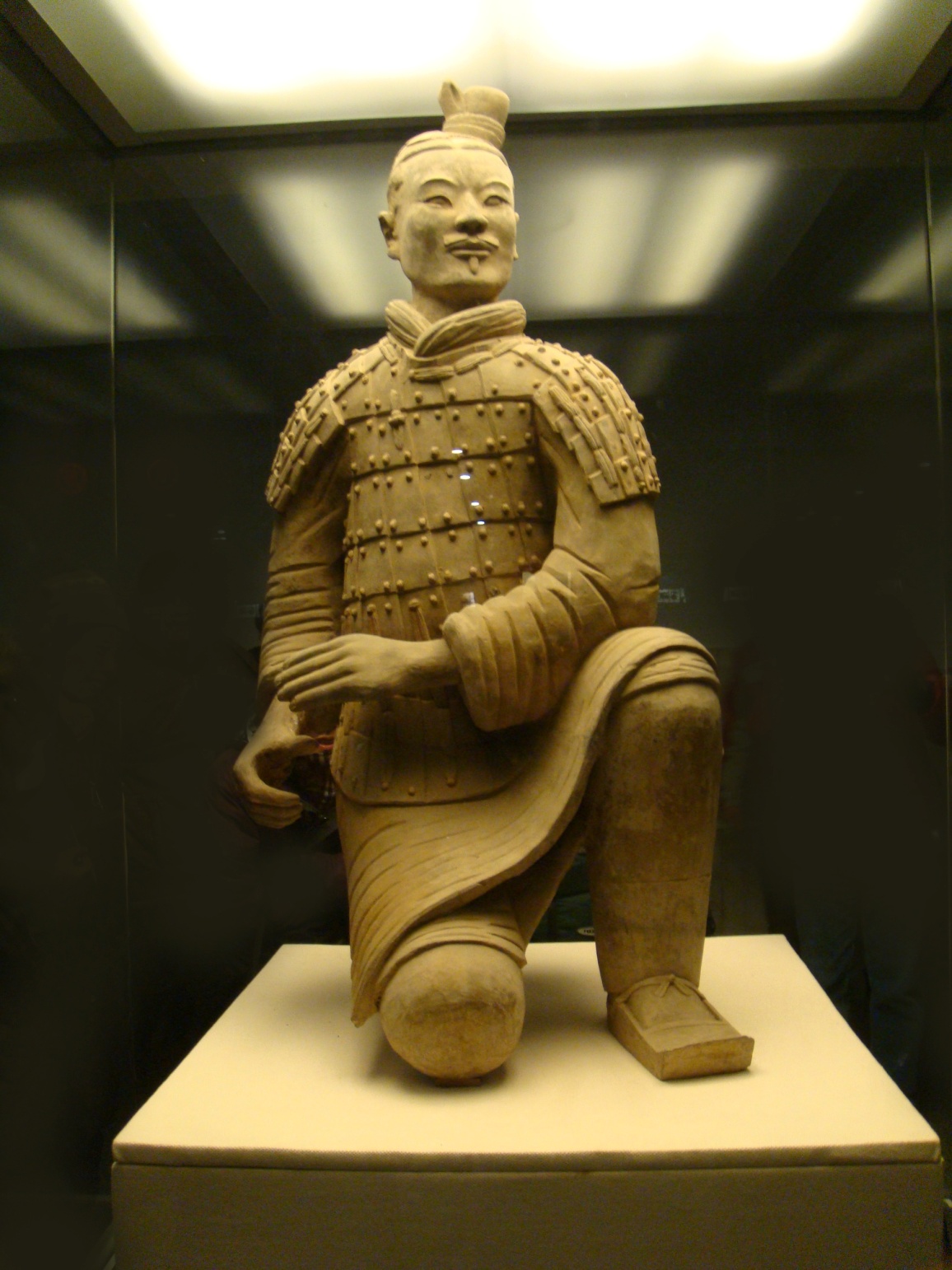 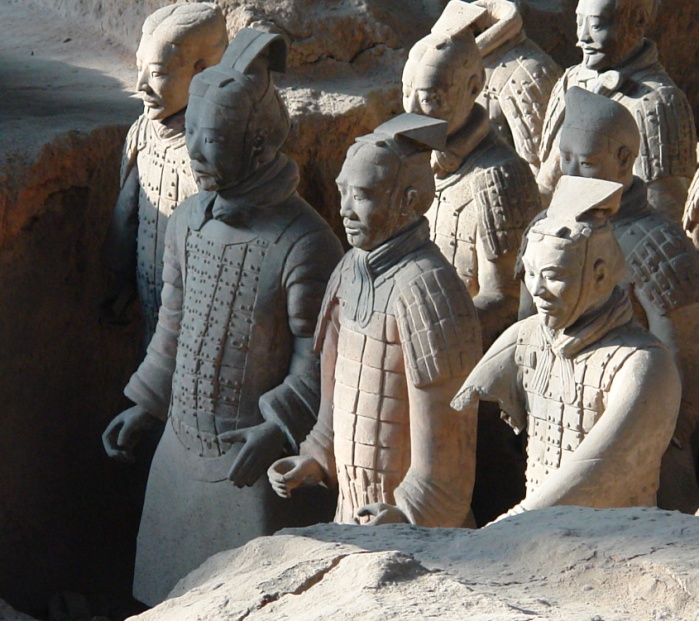 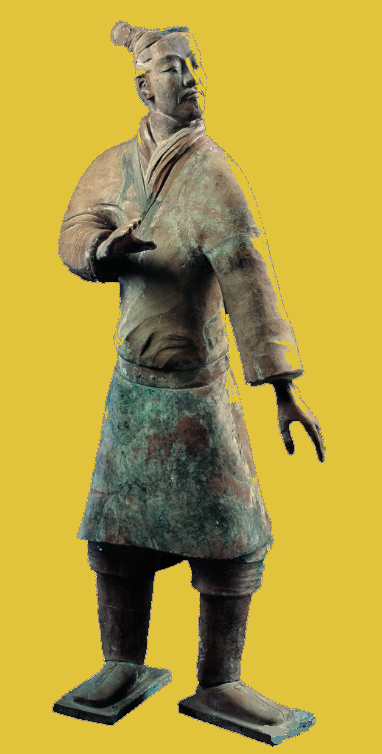 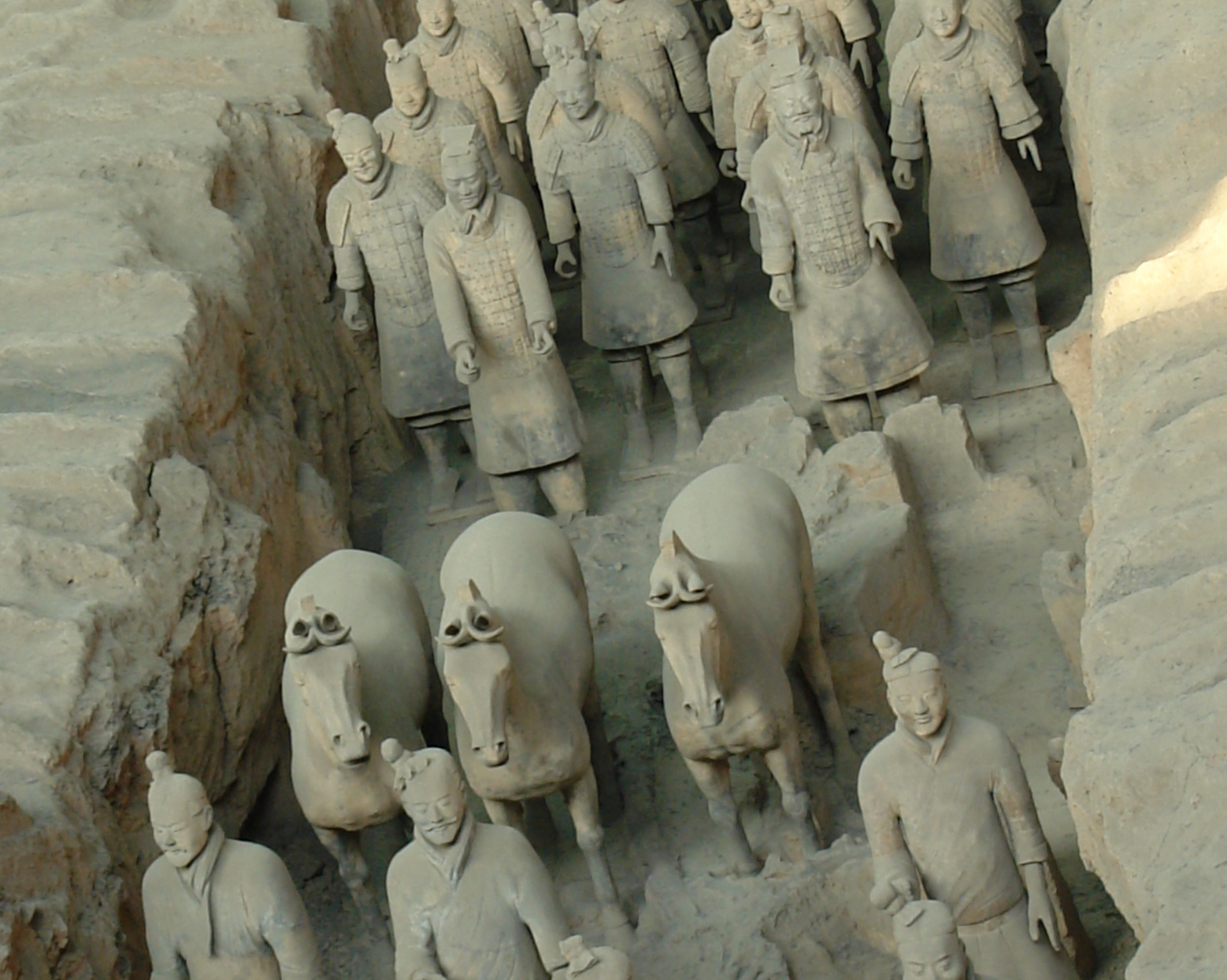 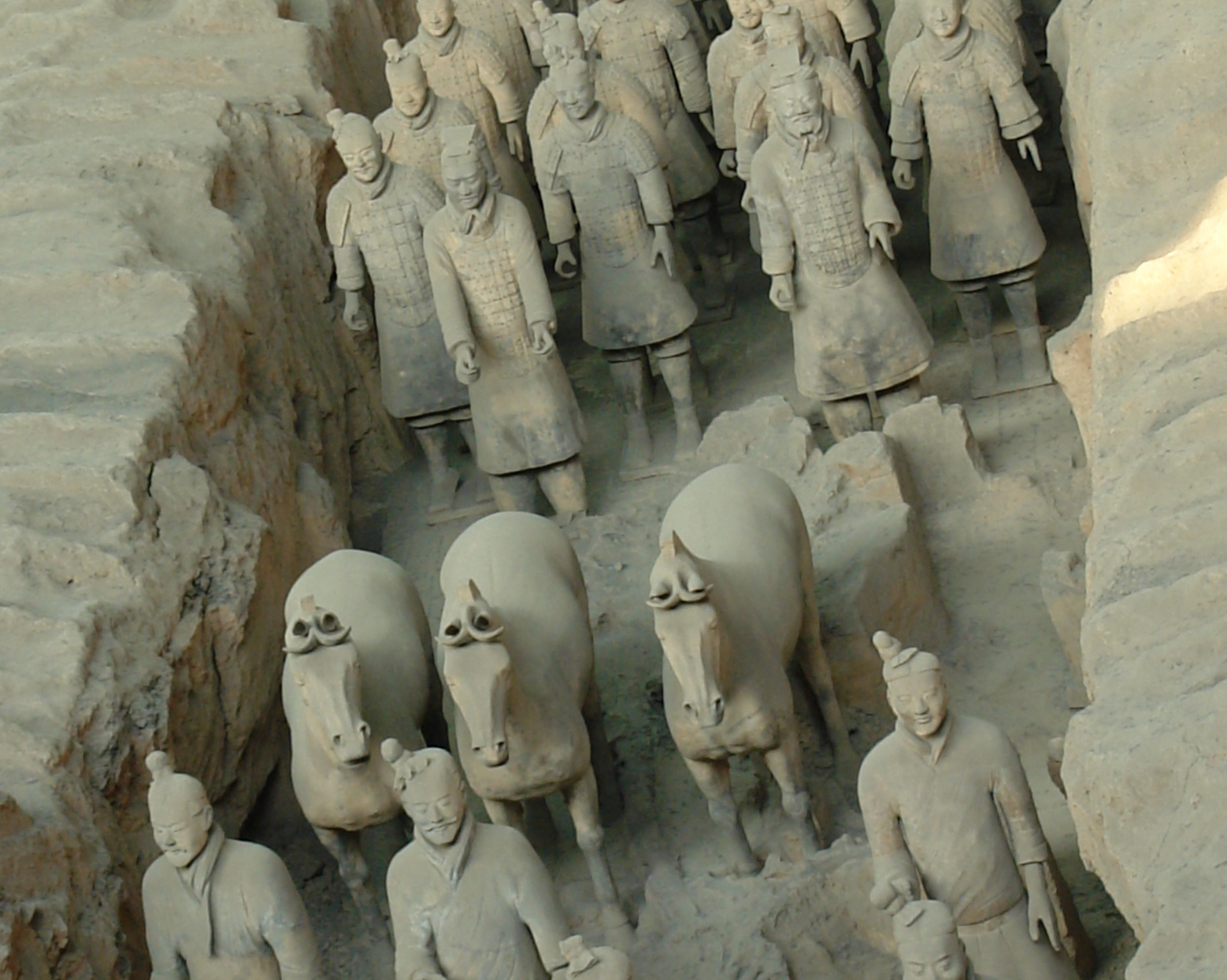 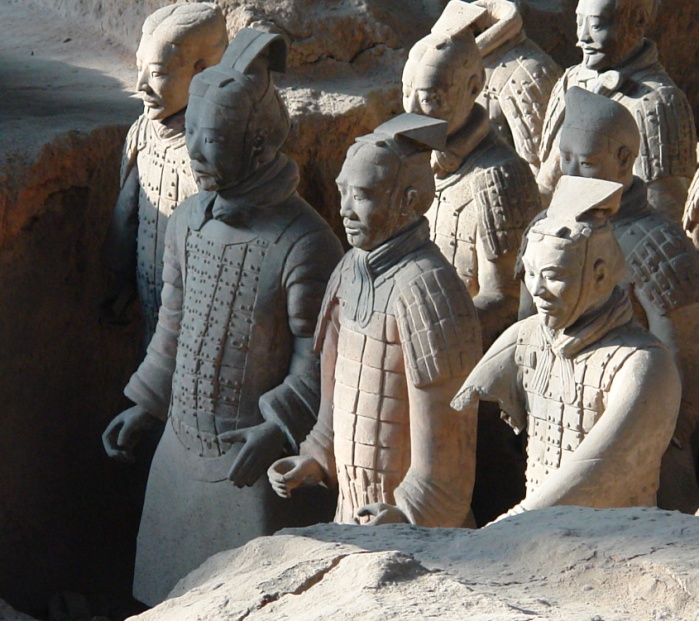 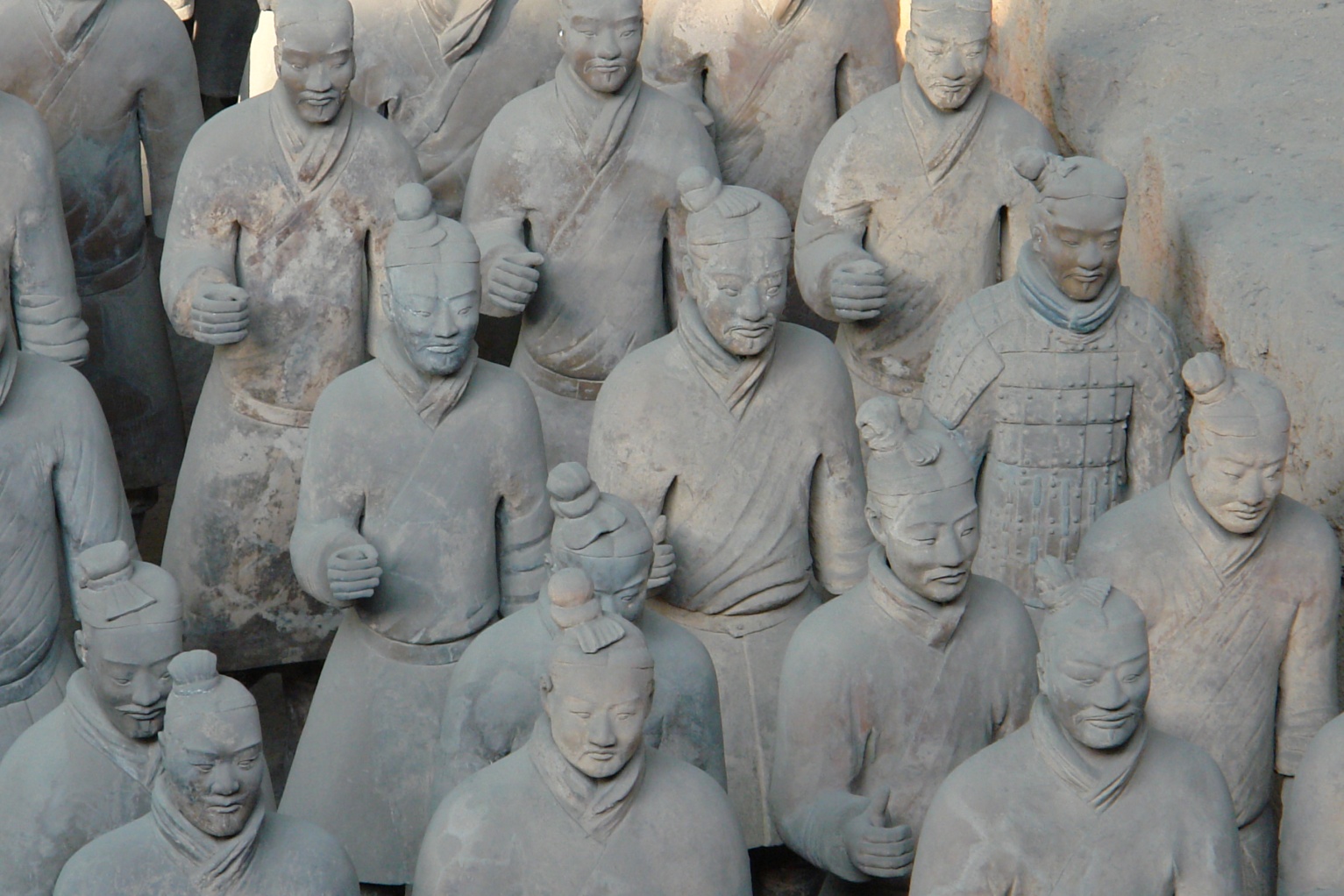 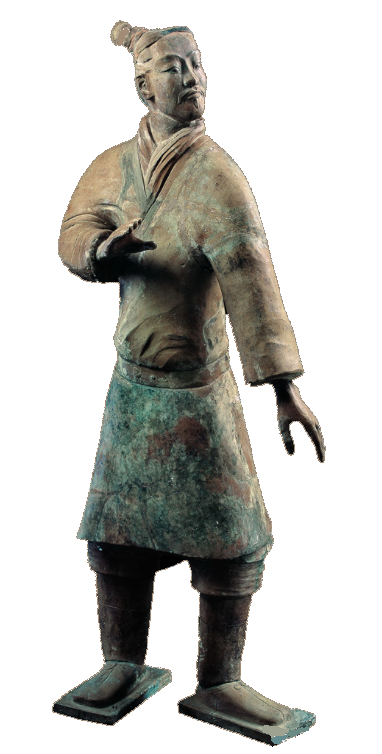 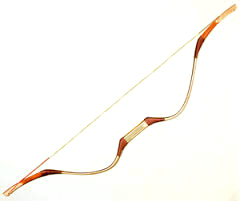 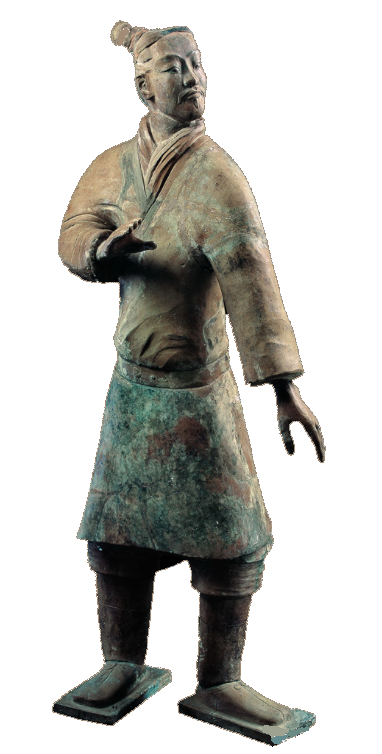 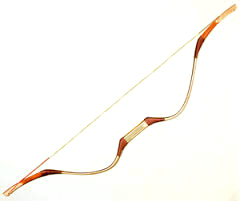 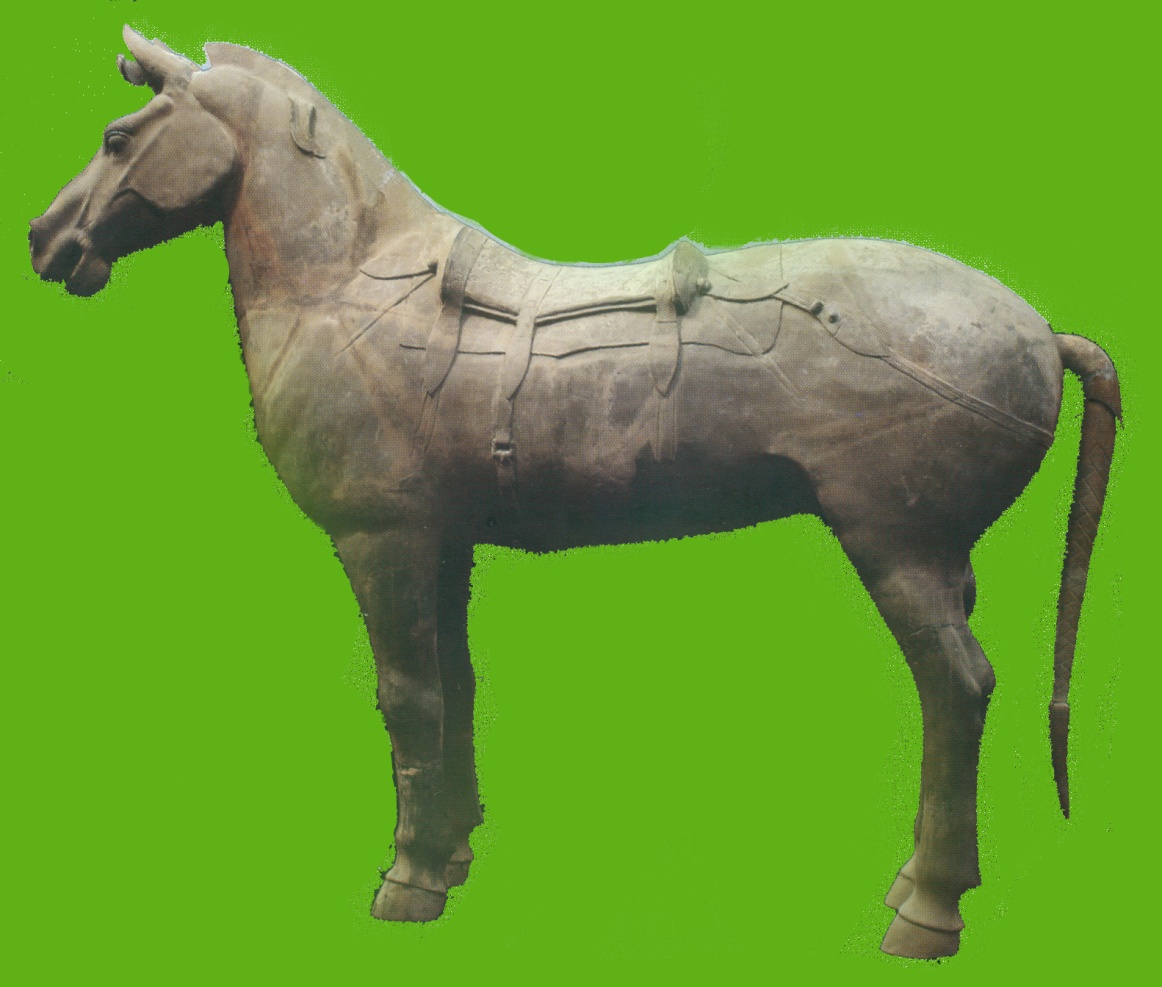 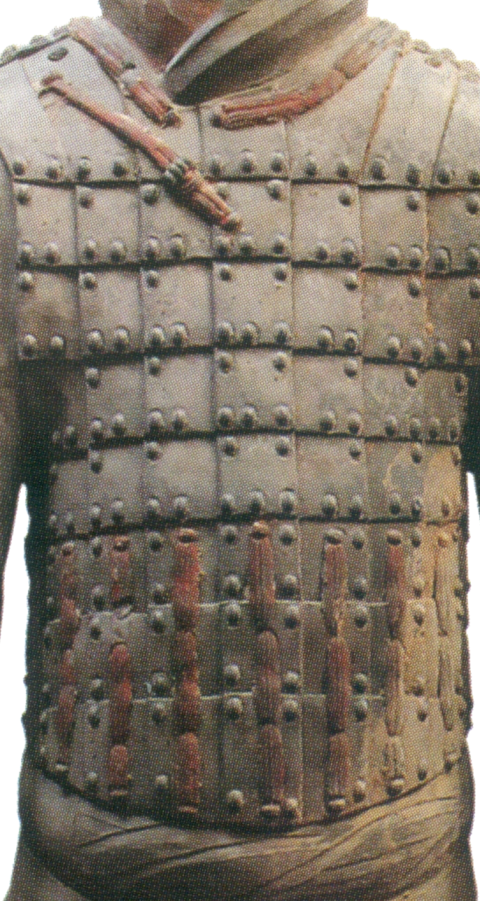 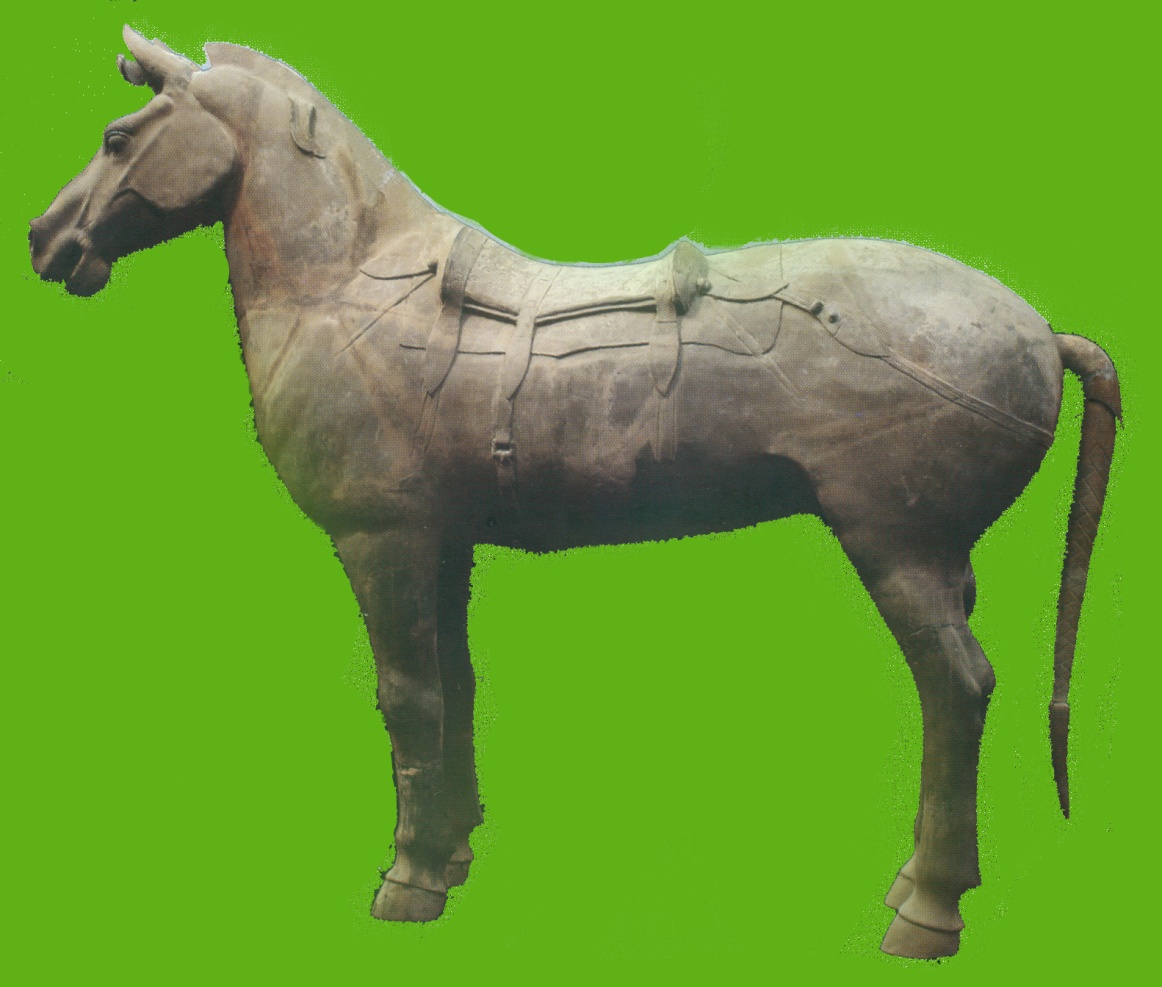 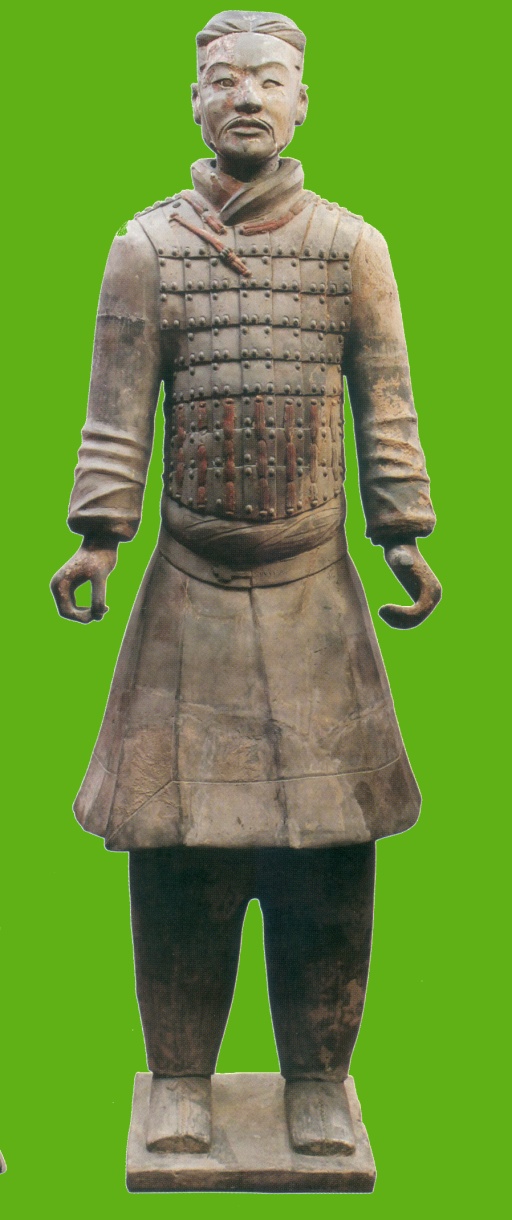 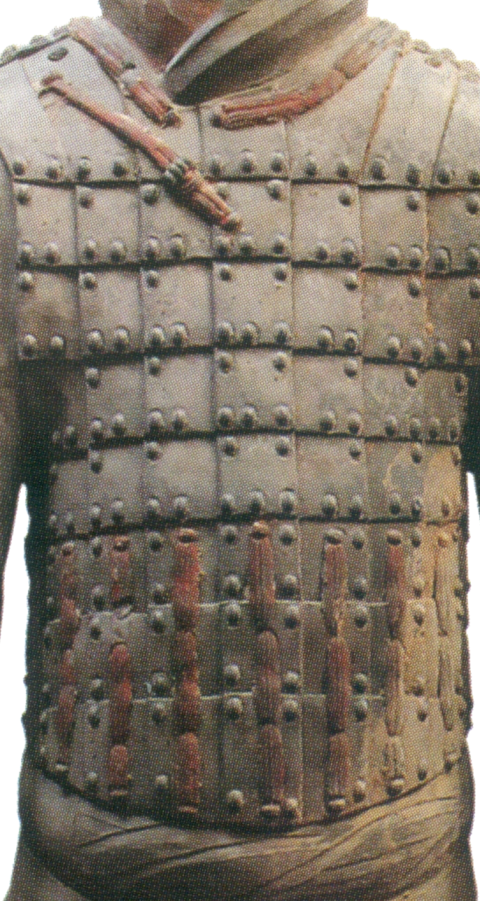 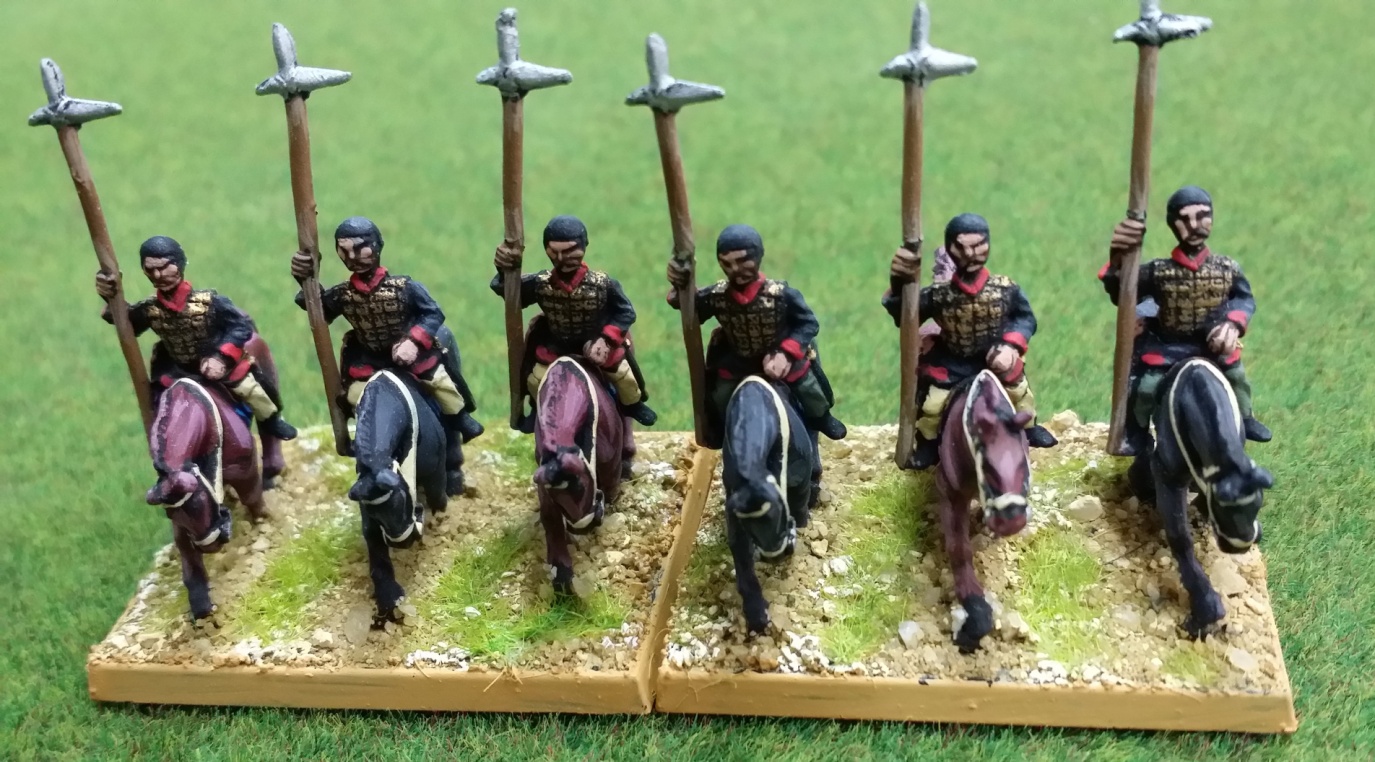 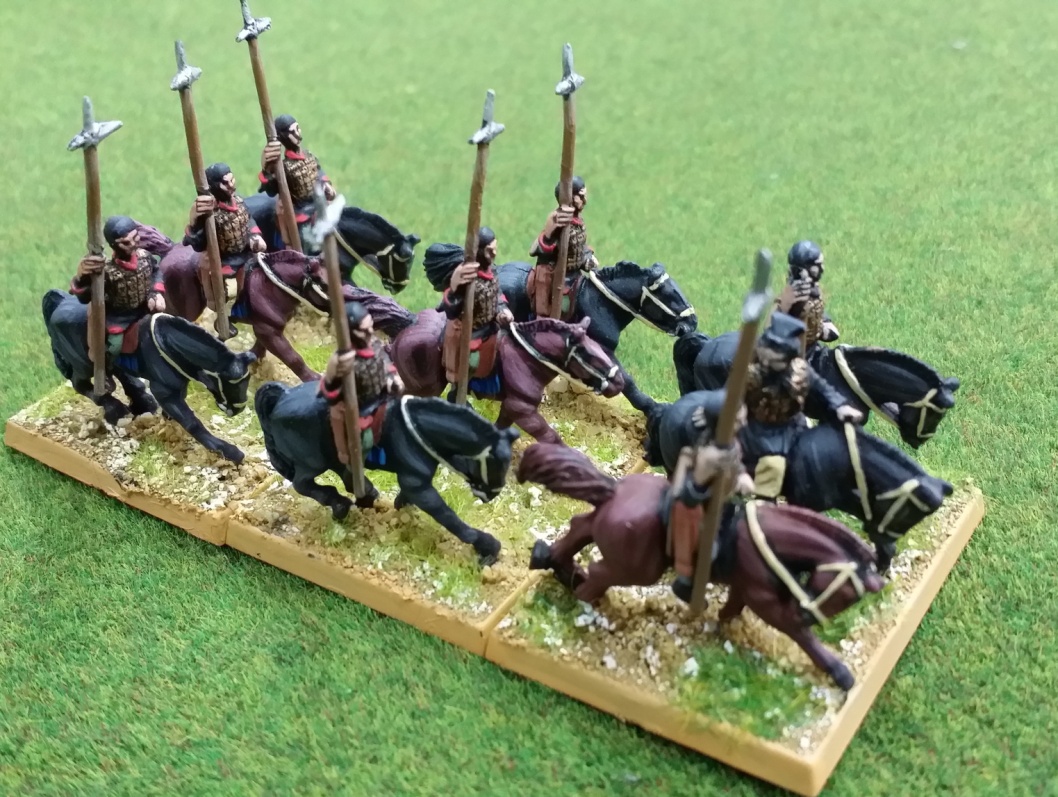 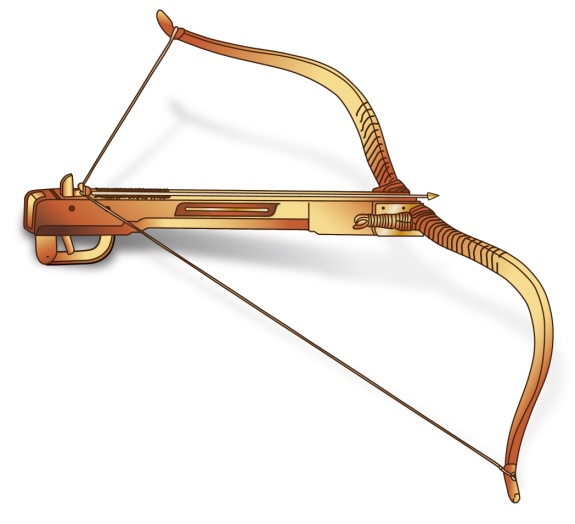 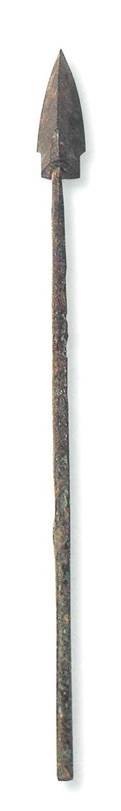 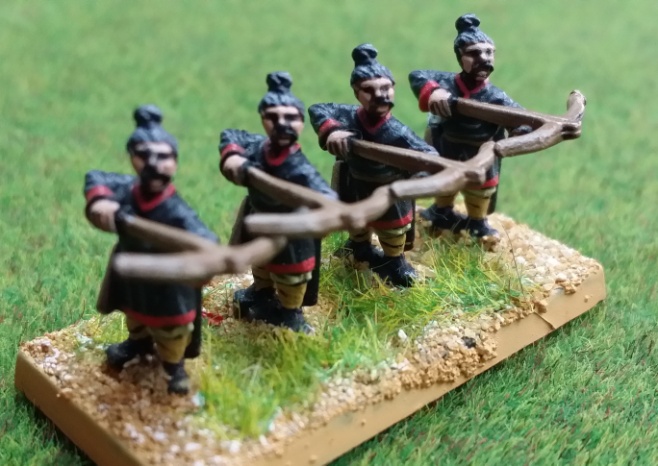 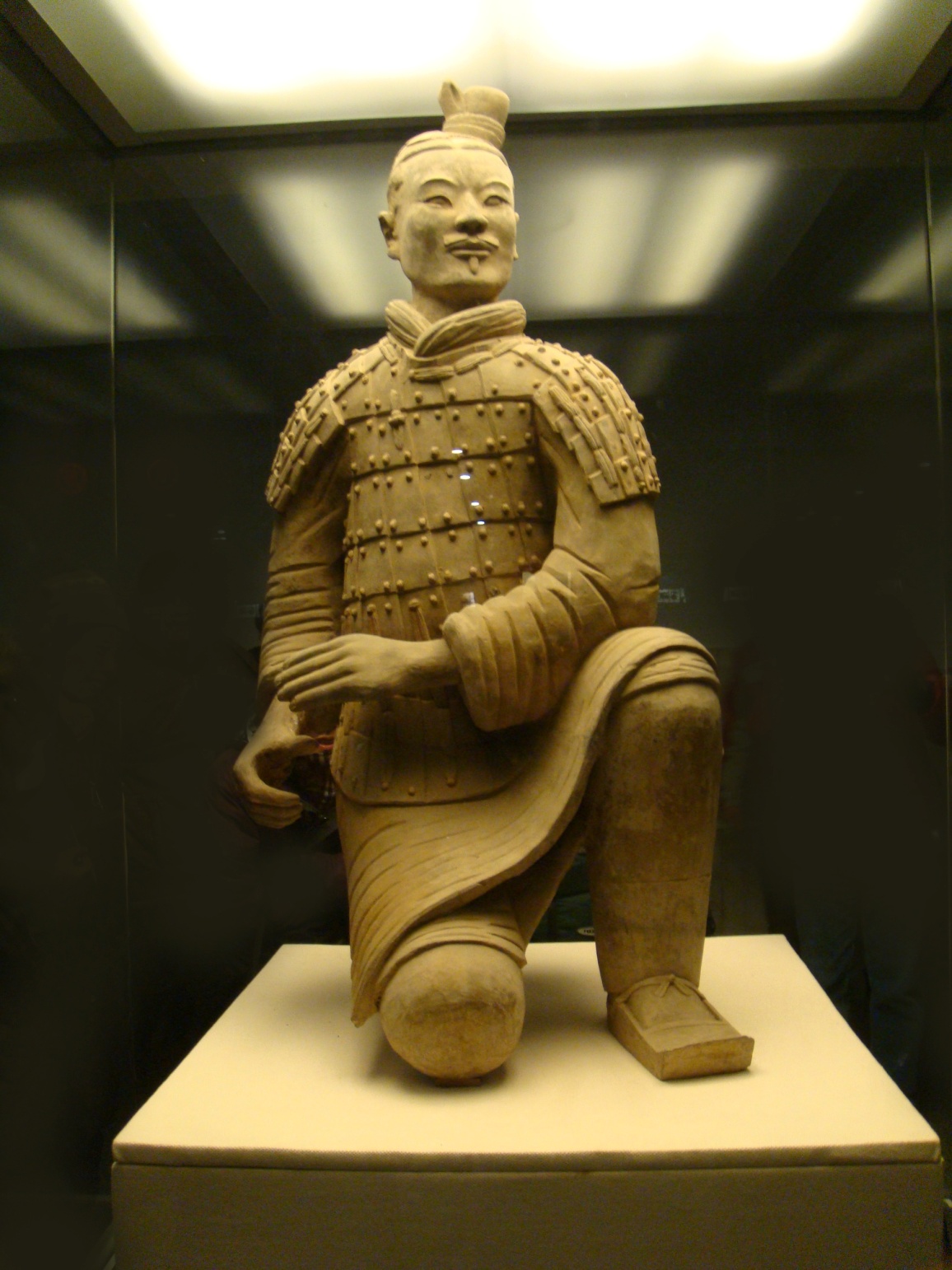 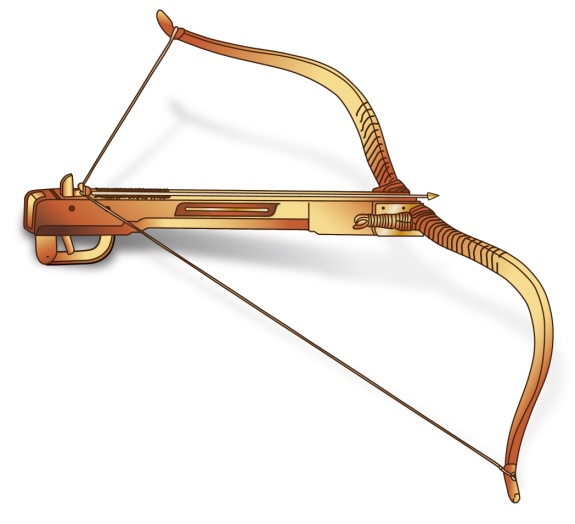 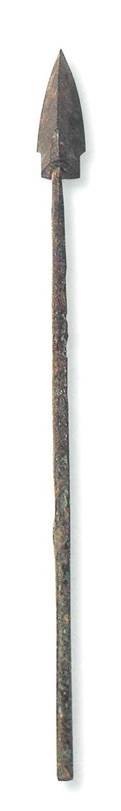 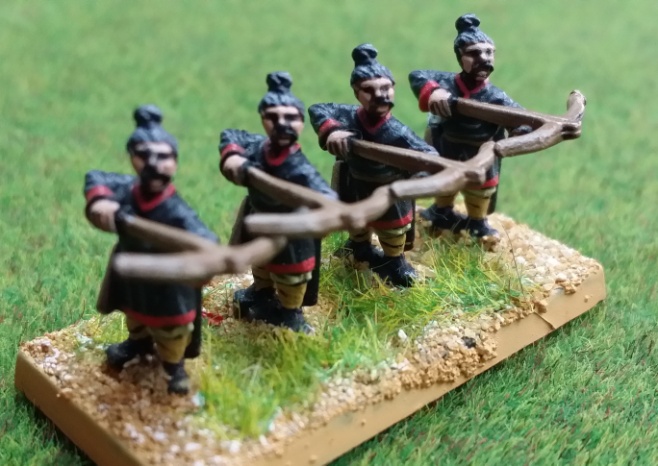 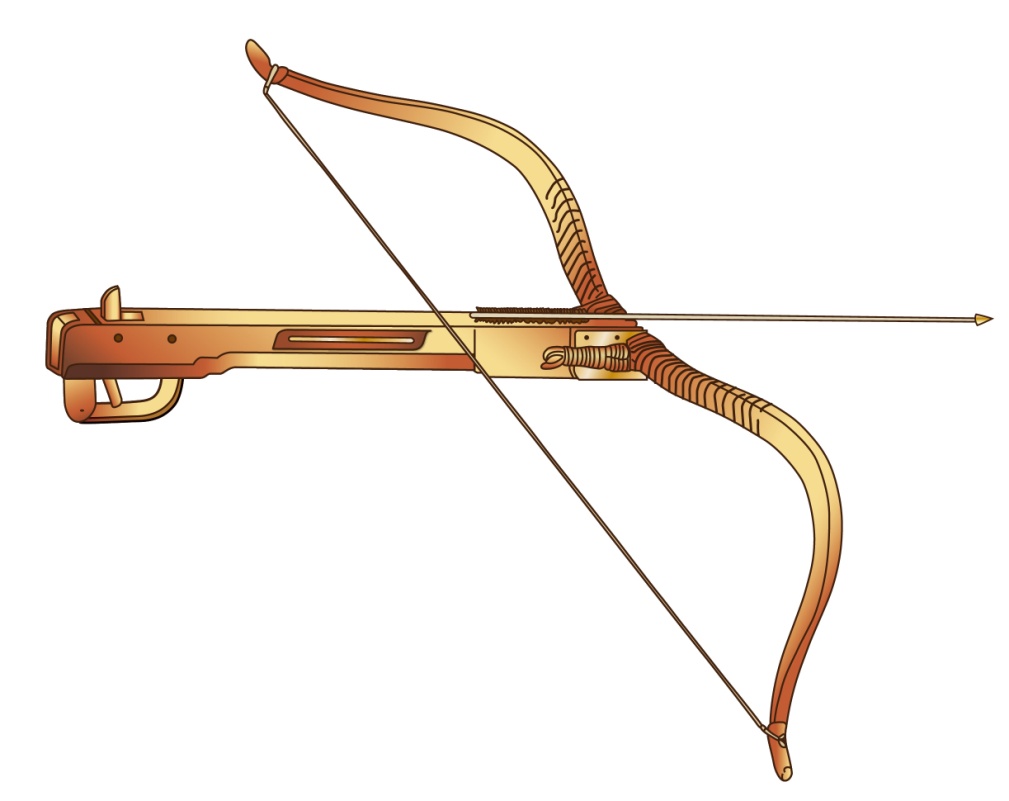 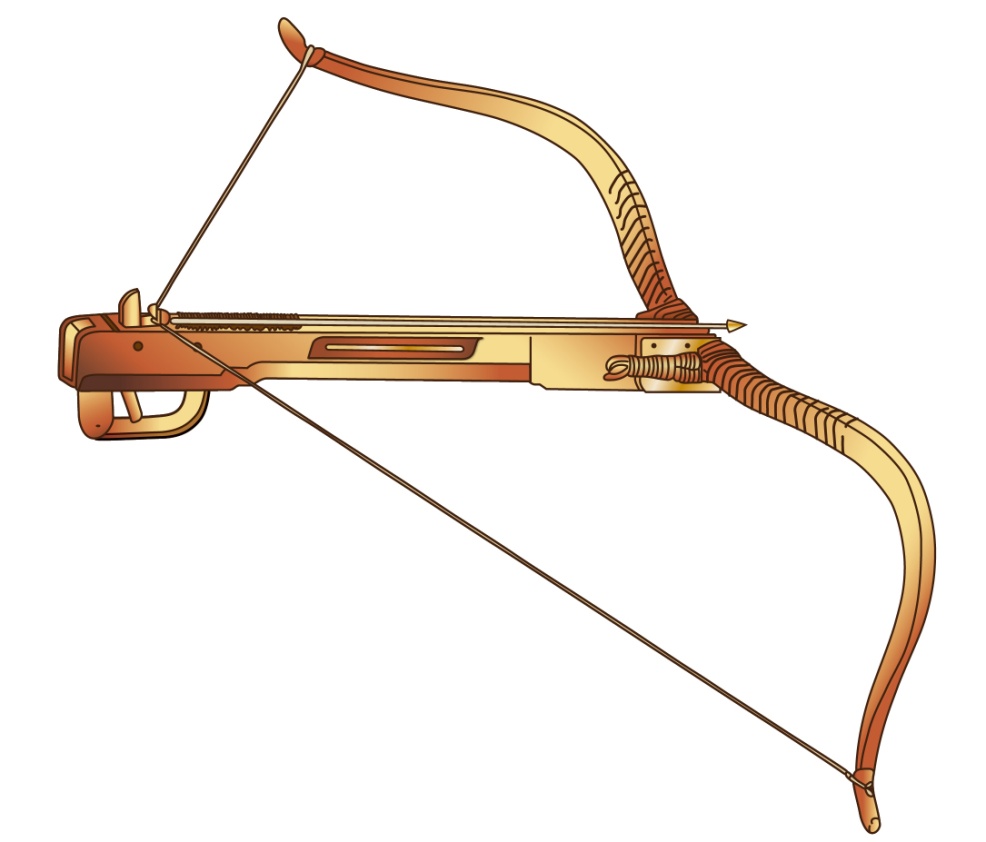 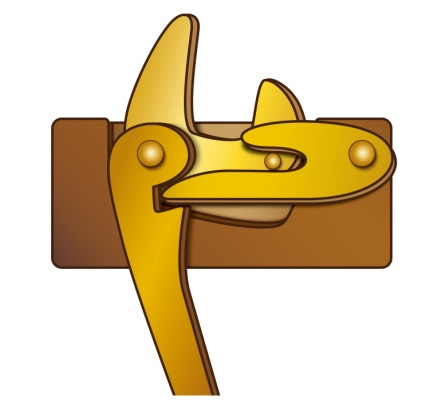 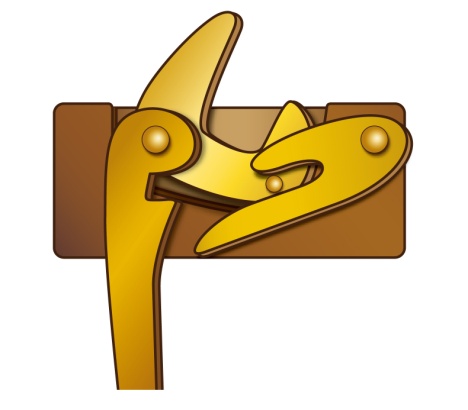 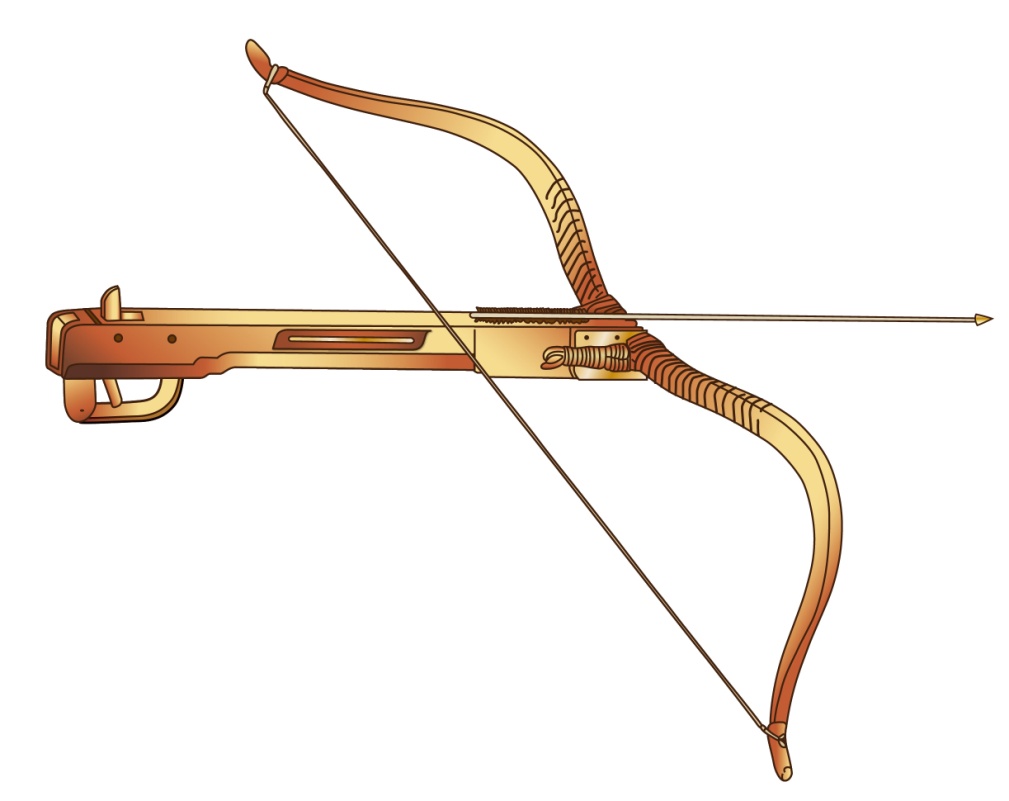 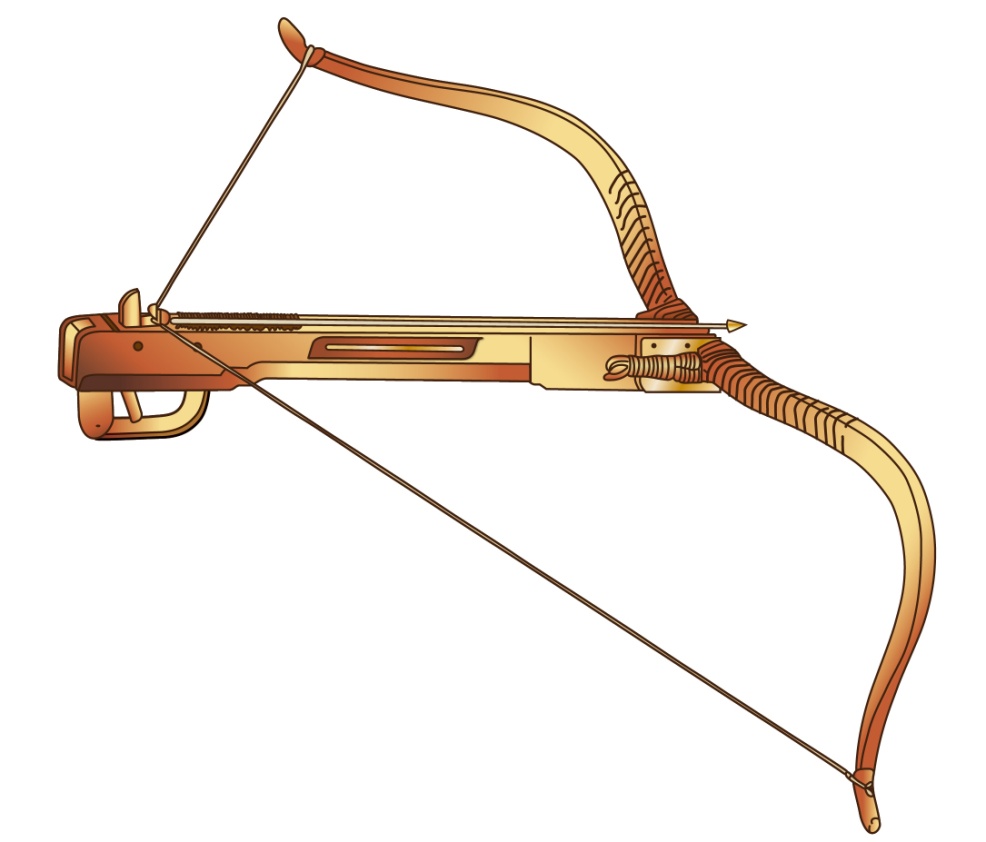 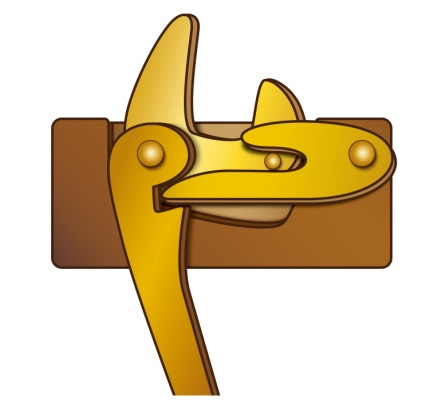 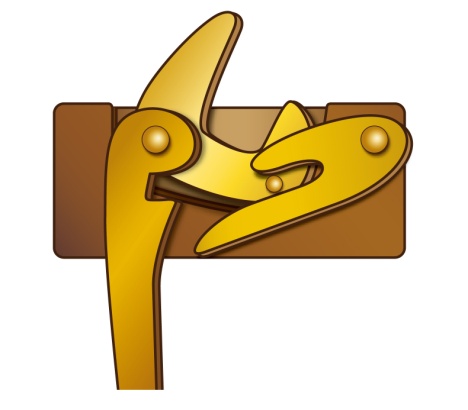 IV.	長平之戰的經過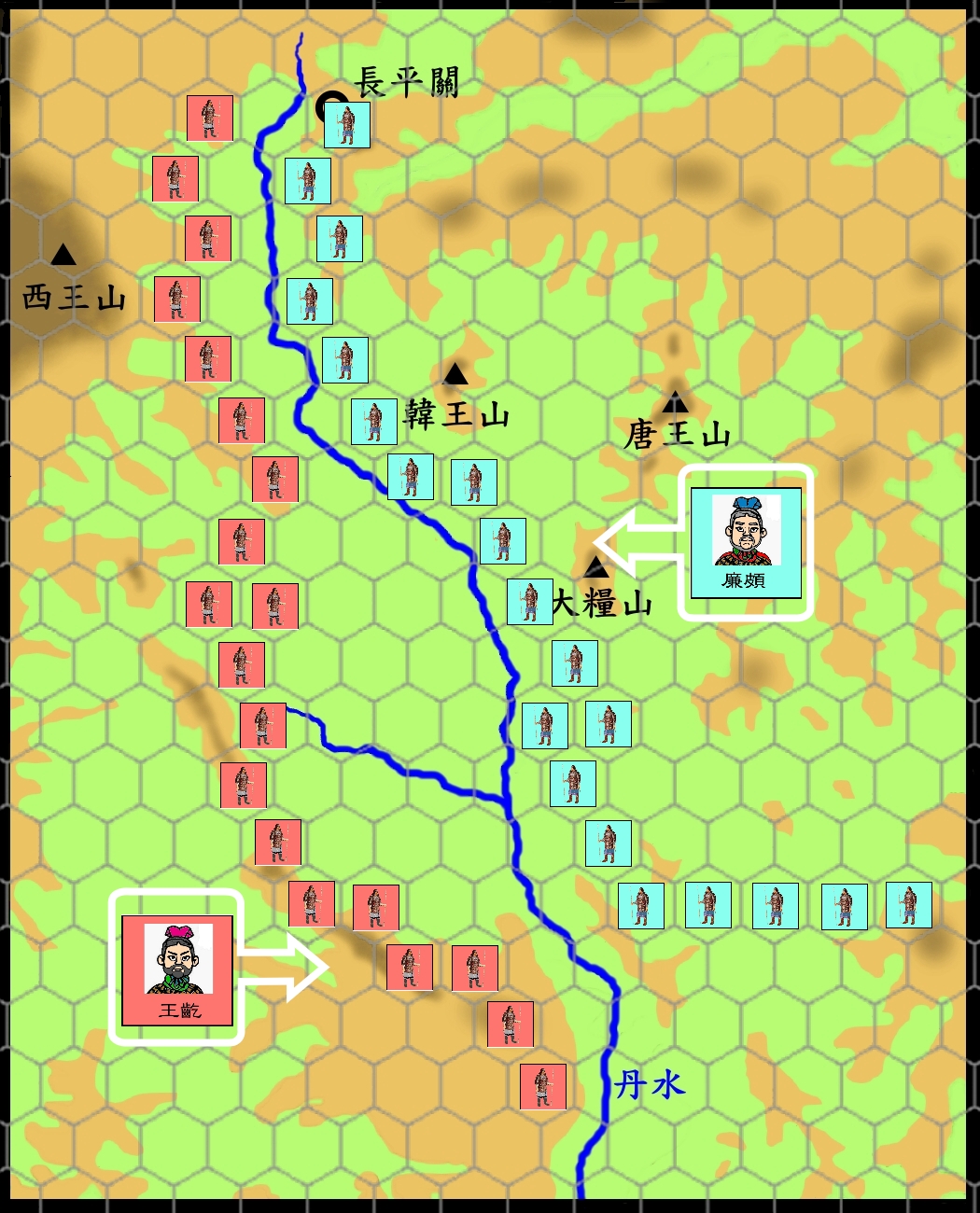 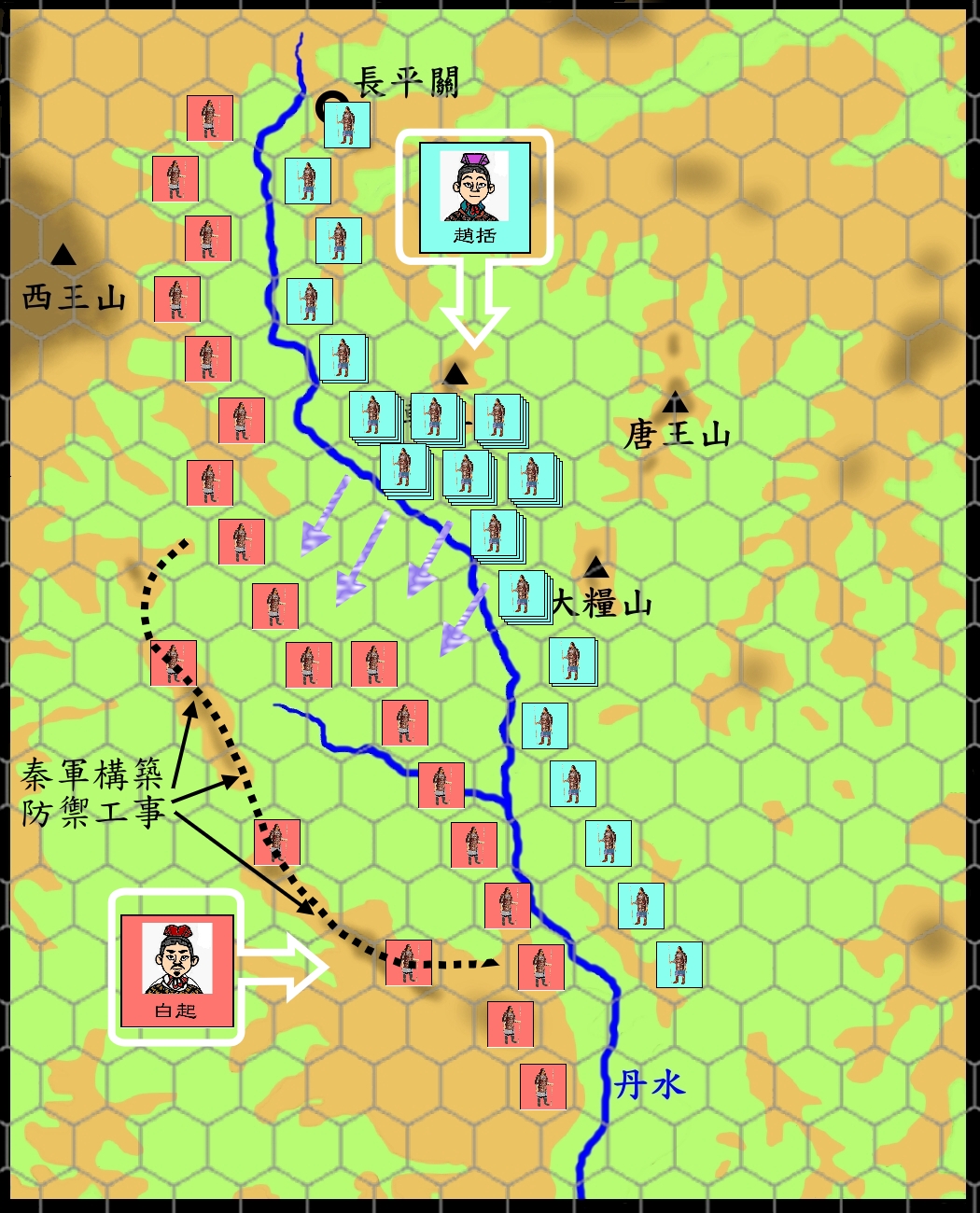 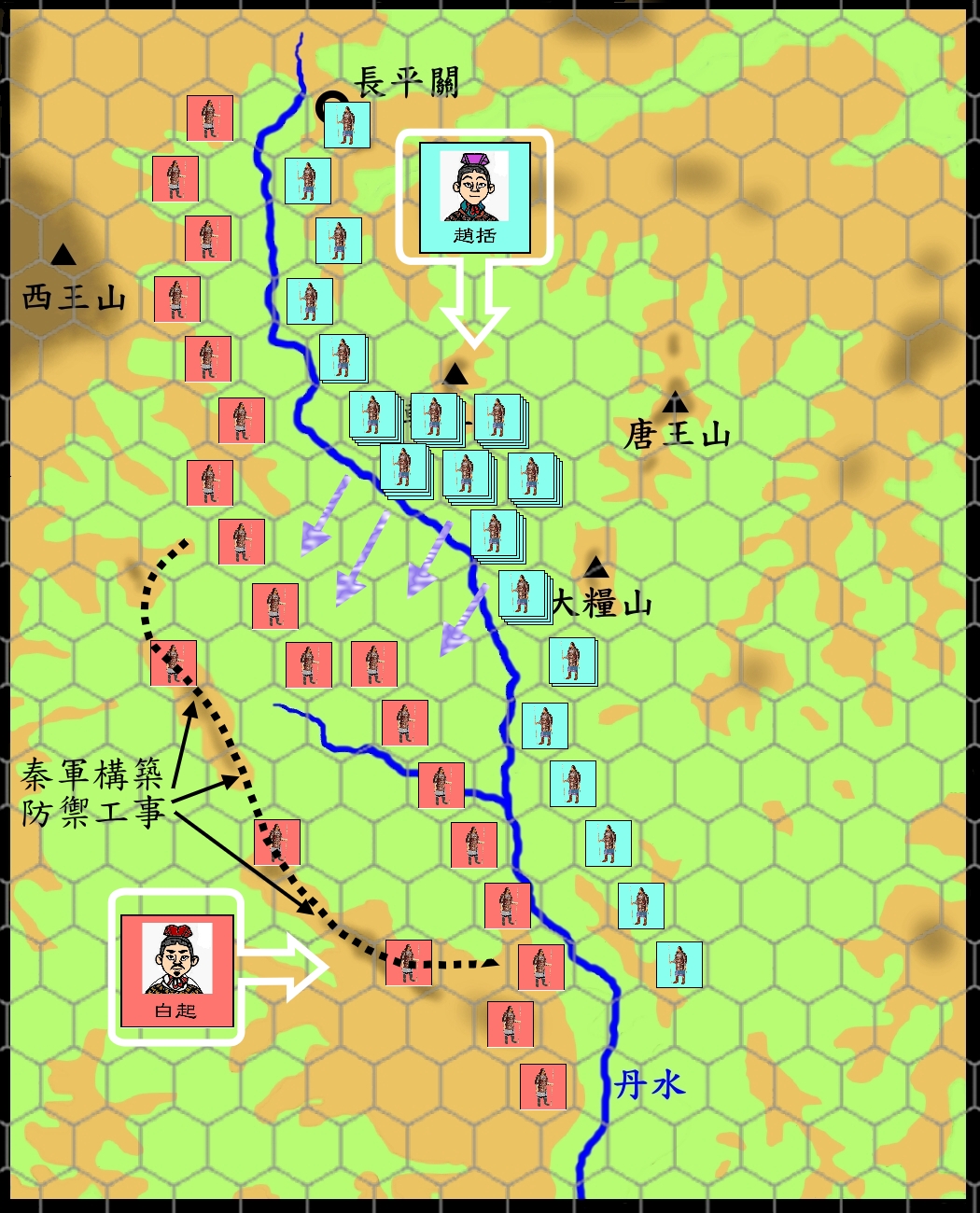 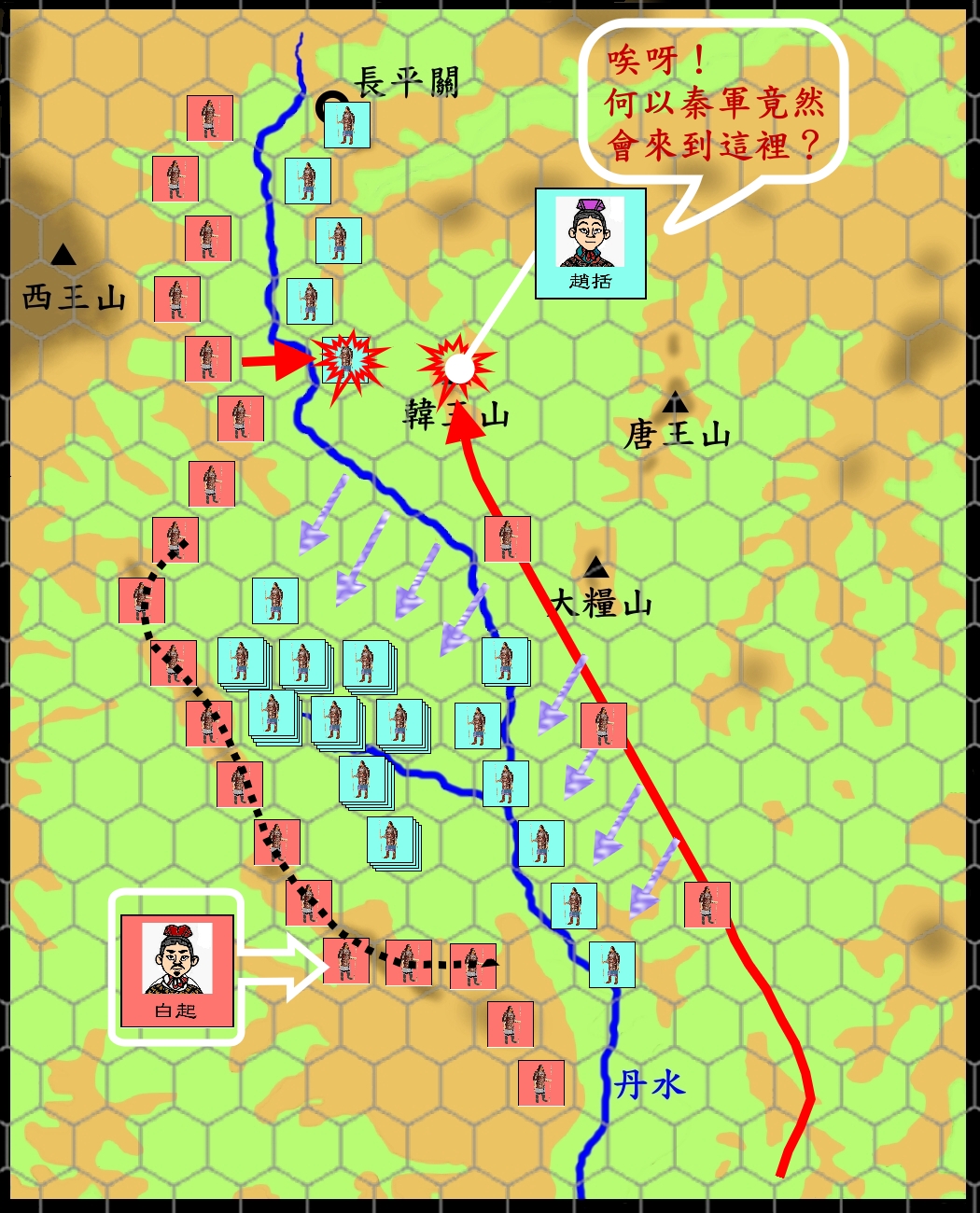 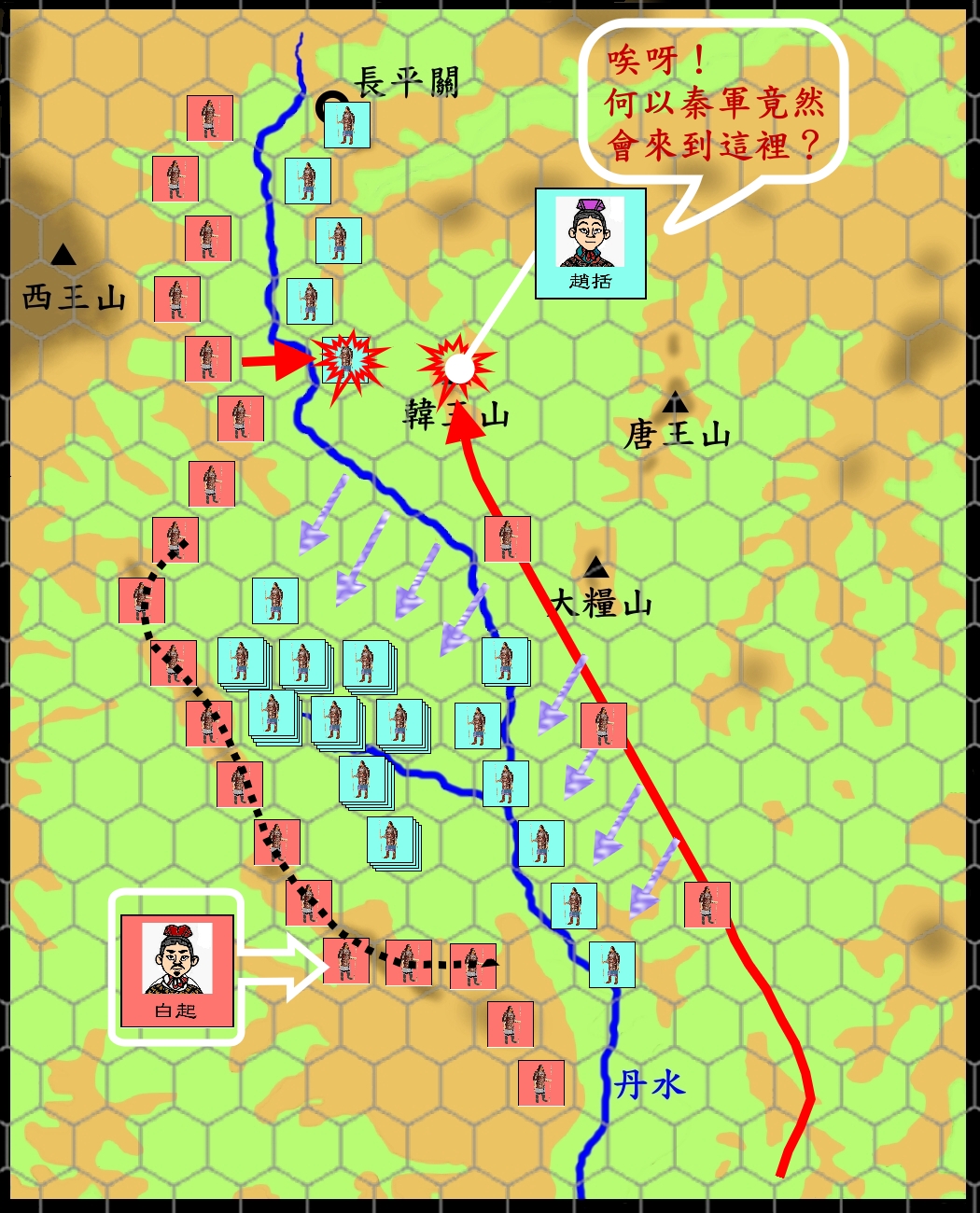 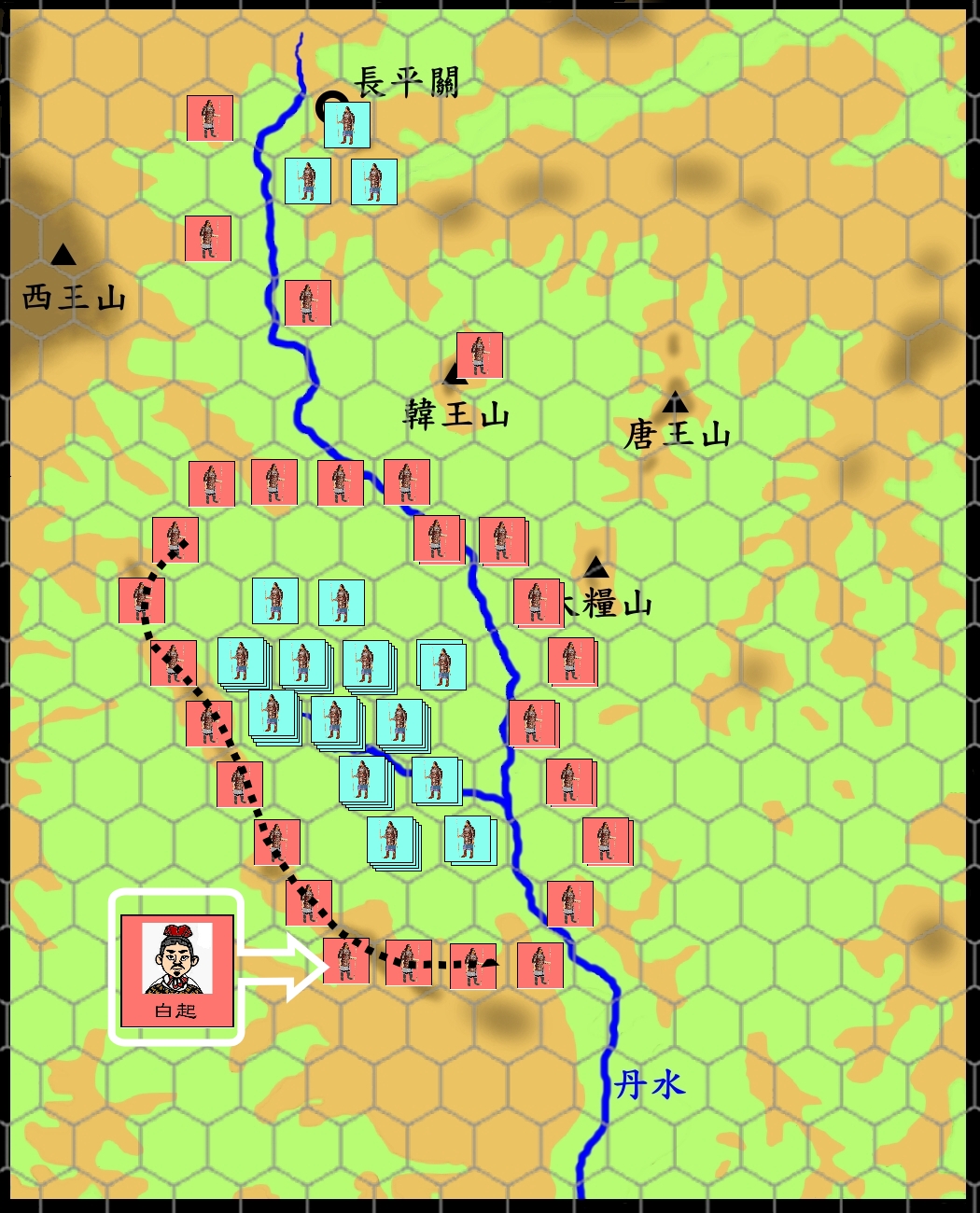 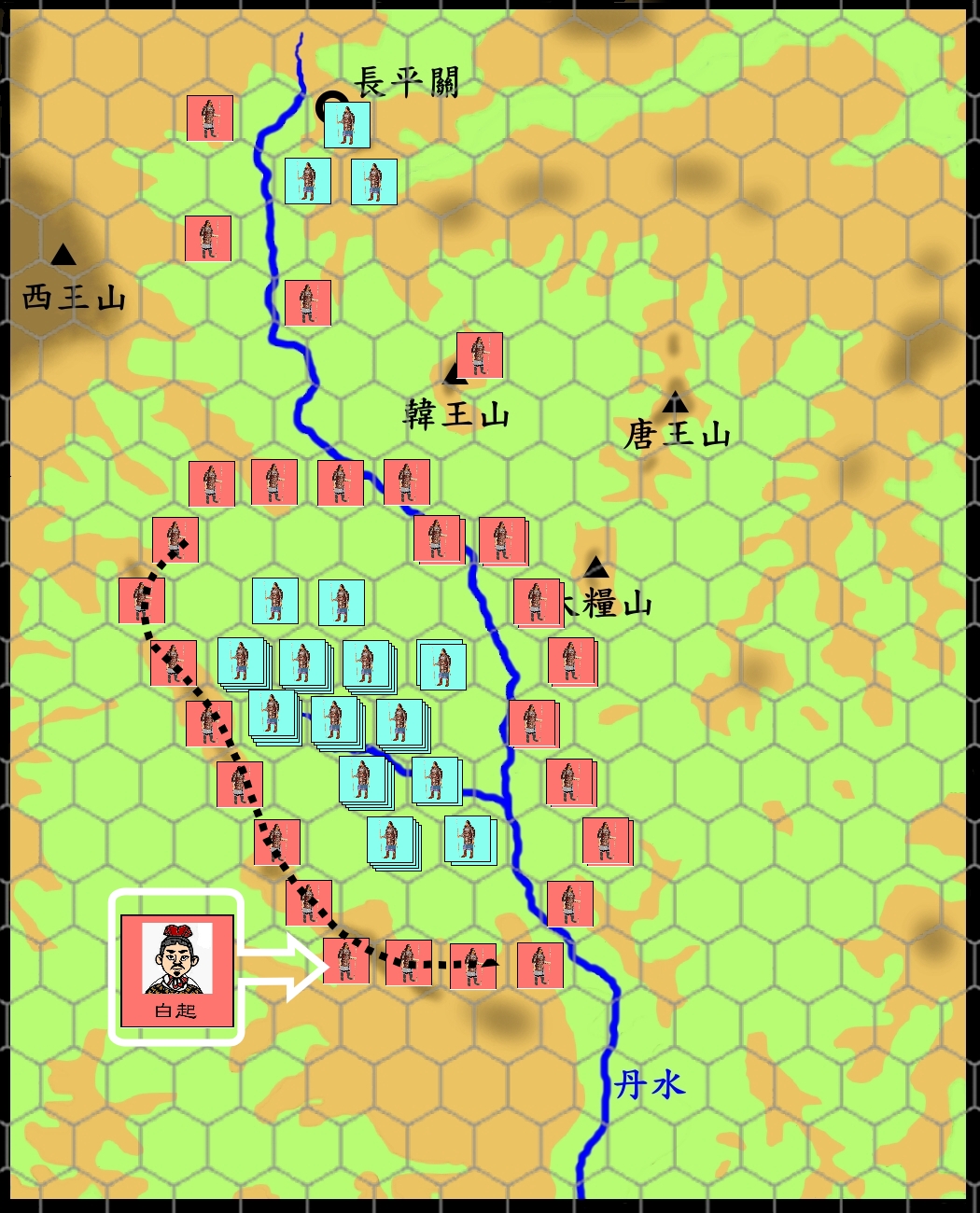 V.	長平之戰總結附錄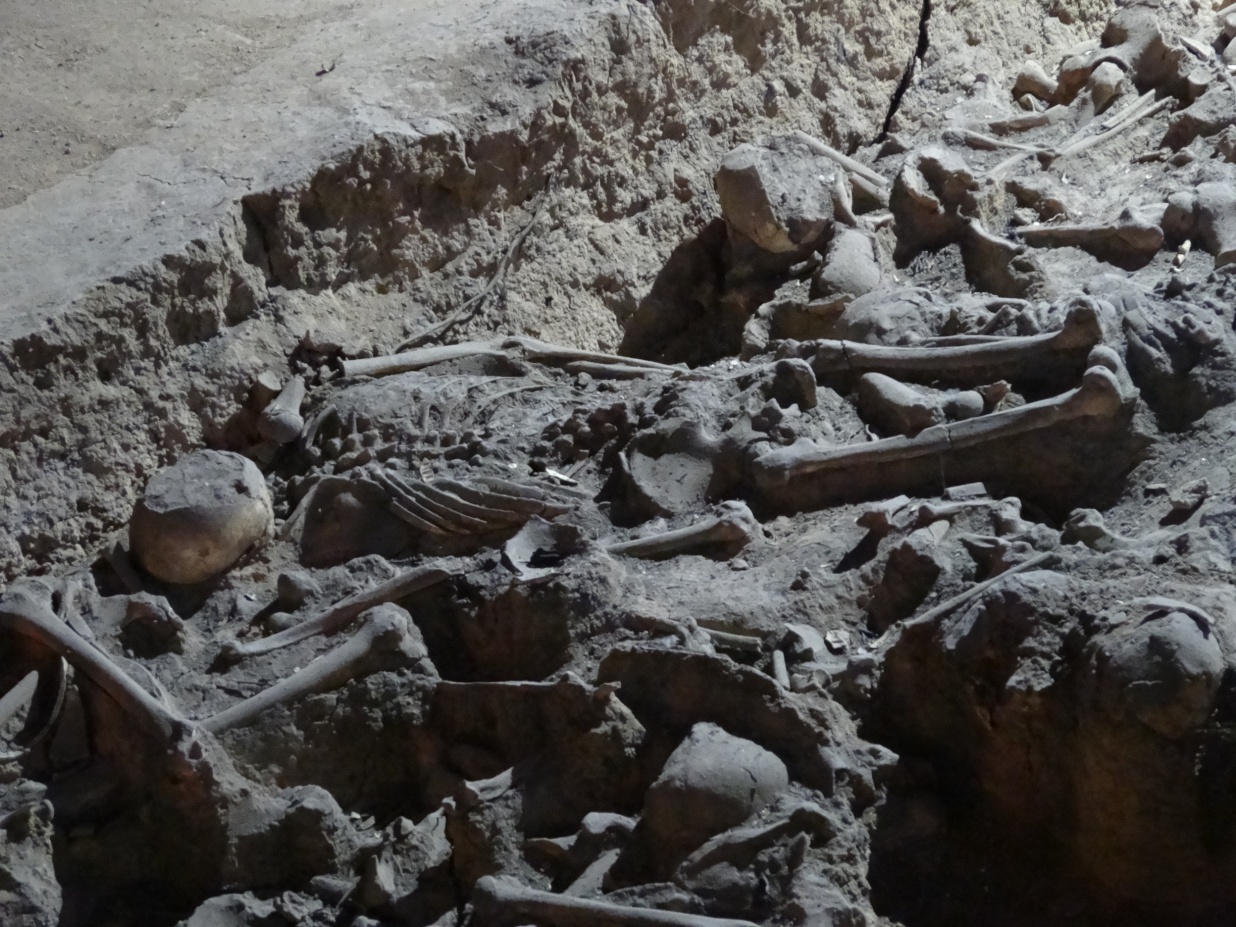 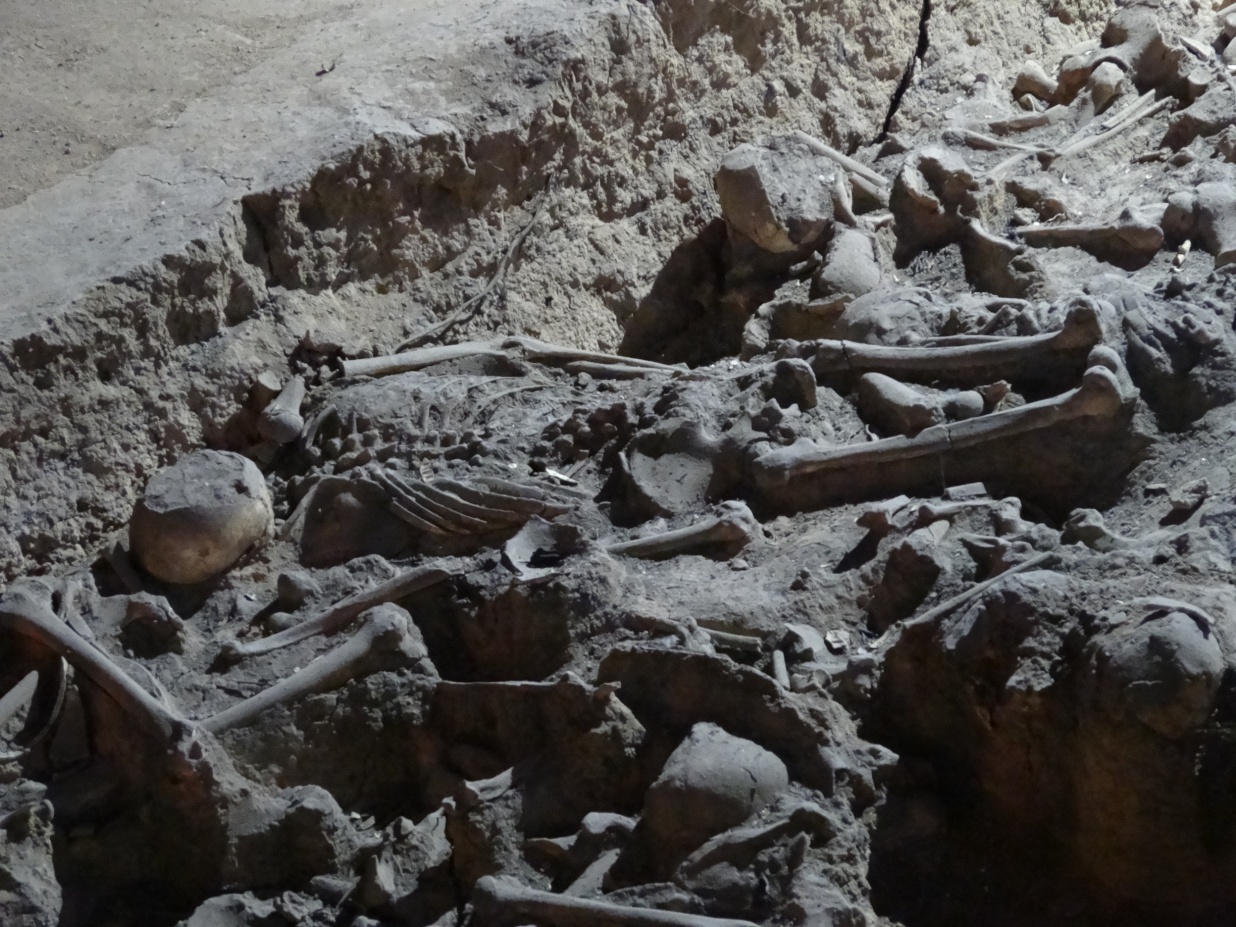 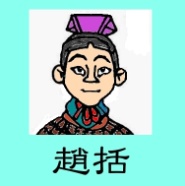 